Name: 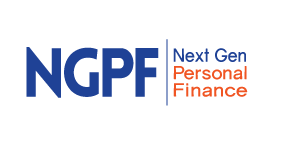 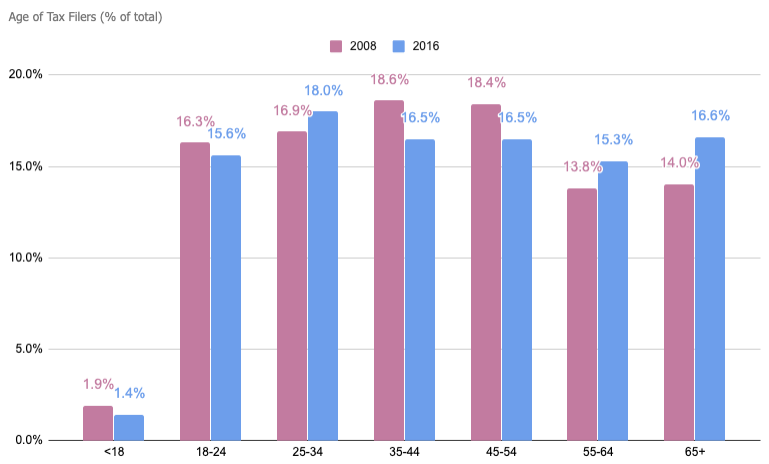 As you go through this unit, you may notice that certain tax figures vary depending on which year the resource was created in. Refer to the figures below for the most current tax year: 2019 (filing in 2020). PLAY: Should They File a Tax Return?Name(s): ________________________________________________________________Follow your teacher’s instructions to fill out the table below. PIFEL-SOCIAL STUDIES A-PERIOD 1-OFFSITE LEARNING PACKET-DAY 6INSTRUCTIONSStudents, click the blue link in each of the “Resources” boxes below. Use the resources they provide, (slideshow, video, reading, etc) to answer the questions in the “Questions” boxes. Use “Control + Click” to open link Use the space in the “Questions” box to type your answers in. If questions are multiple choice, change the font of the correct response, or responses to RED to indicate they are your selection(s)9-Week Course1.2 Teens and TaxesStudent Activity PacketIn this lesson, you will learn to: Explain why so few teenagers file taxes Identify common misconceptions about taxes and state the correct factsDetermine whether you need to file taxes based on a variety of scenarios Identify what types of income are taxed ResourcesQuestionsEstimated time: 10 mins
Chart and Five Questions are included in this document below.

Estimated time: 3 minsChart included belowWhat is the Standard Deduction? Youtube link:https://www.youtube.com/watch?v=UWh209IPgwoEstimated time: 7 minsHow does your tax knowledge compare to the majority of the teens’ tax knowledge in the video? As you learned in the video, there is no specific age requirement to pay taxes. Why, then, do you think there is a lack of awareness and general knowledge about taxes among teens? Link to article:https://www.bankrate.com/finance/taxes/teen-jobs-and-tax-issues-1.aspxEstimated time: 10 minsStella is 16 years old. She earned $3,500 this year at a local ice cream shop, and another $3,500 in cash babysitting her neighbor’s son. Does she need to file a tax return? Why or why not?Review the jobs listed below and determine whether you would be a “household employee” or “self-employed”.3. If Jose earns $1700 this year selling t-shirts he screenprints in his garage, what taxes would he need to pay? Estimated time: 10 minsFollow the link to the slideshow.  Complete the chart below stating whether each of the 13 people are required to file a tax return. Estimated time: 5 mins 
Do you need to file a tax return?Why or why not?

How Old Are Most Taxpayers?Data CrunchTaxes #1What age group represents the highest percentage of taxpayers in 2016? DOK 1What age groups have seen the sharpest increase as a percentage of taxpayers from 2008 to 2016?DOK 1Research has found that it has become more difficult for teens to find part-time and summer work. Use data from this chart to support this point.DOK 2Research has found that it has become more difficult for teens to find part-time and summer work. Use data from this chart to support this point.DOK 2What do you think causes the percent of filers to jump so dramatically between the under-18 group and the 18-26 group? DOK 2What do you think causes the percent of filers to jump so dramatically between the under-18 group and the 18-26 group? DOK 2What might have to happen in the US for any dramatic changes to occur in future versions of this graph? DOK 3What might have to happen in the US for any dramatic changes to occur in future versions of this graph? DOK 3Standard Deduction: $12,200Standard Deduction: $12,200Standard Deduction: $12,200If you are a dependent, under the age of 65, and single, you must pay taxes: If you earned more than $12,200.If you receive unearned income that is more than $1,100.If your gross income was more than the larger of $1,100 or earned income up to $11,850 plus $350If you are NOT a dependent, under the age of 65, and single, you must pay taxes: If you earn $12,200 or more.Regardless of dependence status: You must pay taxes if you’re self-employed and earn more than $400Contributions to all of your traditional and Roth IRAs cannot exceed your taxable compensation, with a maximum of $6,000/yr for tax year 2019. 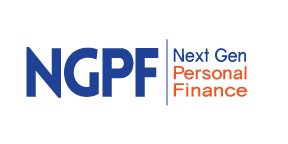 NGPF Activity BankTaxes #10WorksheetCan this person be claimed as a dependent? Is this person legally required to file a tax return? Why or why not? If no, should they file a tax return? Explain your reasoning. TIMCHRISTIANJESSICAKAREEMABBYLAURARITASONIAYANELYDANMASONTORIEUGENIE